MINISTÉRIO DA ECONOMIA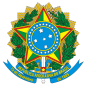 Secretaria Especial de Previdência e Trabalho Secretaria de TrabalhoSubsecretaria de Políticas Públicas de TrabalhoCoordenação-Geral de Cadastros, Identificação Profissional e Estudos Coordenação de Estatísticas e Estudos do TrabalhoAcordo de Cooperação Técnica que entre si celebram a SECRETARIA ESPECIAL DE PREVIDÊNCIA E TRABALHO DO MINISTÉRIO DA ECONOMIA e o[NOME DO ÓRGÃO], visando o acesso às informações da     [IDENTIFICAR     BASE     DE     DADOS  POREXTENSO], disponibilizados pelo MINISTÉRIO DA ECONOMIAA SECRETARIA ESPECIAL DE PREVIDÊNCIA E TRABALHO DO MINISTÉRIO DA ECONOMIA, comsede na Esplanada dos Ministérios, Bloco F, Brasília-DF, CEP: 70059-900, inscrito no CNPJ sob o nº 00.394.460/0185-12, doravante denominada SEPRT, neste ato representada pelo Secretário Especial de Previdência e Trabalho, BRUNO BIANCO LEAL, no exercício de suas atribuições; e o  [NOME  DO  ÓRGÃO], com sede [ENDEREÇO COMPLETO], inscrito no CNPJ sob o nº [CNPJ], doravante denominada [SIGLA], neste ato representado pelo [CARGO], [NOME COMPLETO DO REPRESENTANTE], considerando o mútuo interesse dos partícipes, acordam em firmar o presente ACORDO DE COOPERAÇÃO TÉCNICA, doravante denominado ACORDO, considerando o constante no processo nº [PROCESSO DE SOLICITAÇÃO] e considerando o disposto na Portaria SEPRT nº 24.445/2020 mediante as seguintes cláusulas e condições: CLÁUSULA PRIMEIRA – DO OBJETO	O presente ACORDO tem por objeto o acesso do [SIGLA] às informações cadastrais nas bases do [IDENTIFICAR BASE DE DADOS], mantidos pela SEPRT, com a finalidade, exclusiva, de [OBJETIVO DA UTILIZAÇÃO]. CLAUSULA SEGUNDA – DA OBRIGAÇÃO DOS PARTÍCIPES	Os partícipes se comprometem a conjugar esforços para o desenvolvimento e a execução das ações concernentes ao objeto do presente ACORDO, nos seguintes termos:– Incumbe ao [SIGLA] no limite de suas atribuições:manter o grau de confidencialidade atribuído pelo cedente às informações a que tiver acesso por força deste ACORDO, não repassando a terceiros dados identificados, identificáveis, ainda que anonimizados, nos termos da Lei nº 12.527, de 18 de novembro de 2011, e do Decreto nº 7.845, de 14 de novembro de 2012;proporcionar grau de proteção das informações adequado e equivalente aos padrões previstos pelo ordenamento jurídico brasileiro, previstos na Lei nº 12.527, de 2011, na Lei nº 13.709, de 14 de agosto de 2018, e nos decorrentes regulamentos, que possam garantir a necessária proteção aos dados pessoais;adotar providências necessárias para que aqueles que tiverem acesso à (s) base (s) de dados sob sua guarda conheçam as normas e observem os procedimentos de segurança e de tratamento da informação definidos para os sistemas objeto do ACORDO, conforme estabelecido pela Lei nº 12.527, de 2011, e pelo Decreto nº 7.845, de 2012;assinar e encaminhar à SEPRT o Plano de Trabalho, conforme Anexo II e o Termo de Compromisso e  Manutenção de Sigilo, conforme Anexo III da Portaria SEPRT nº 24.445/2020, para garantir à identificação inequívoca do signatário, conforme estabelece a Lei nº 11.419, de 19 de dezembro de 2006;exigir, para fins de credenciamento e autorização de acesso às bases de dados abrangidas por este ACORDO, o preenchimento de Termo de Compromisso e Manutenção de Sigilo, conforme o art. 18 do Decreto nº 7.845, de 2012;usar e permitir o uso das informações cedidas apenas para os fins especificados no instrumento de cooperação para disponibilização de dados assinado entre os partícipes;manter sigilo das informações pessoais contidas na (s) base (s) de dados supracitada (s), abstendo de revelá- las ou divulgá-las, sob pena de incorrer nas sanções civis e penais decorrentes de eventual uso indevido;dar ciência aos usuários das bases de dados dos procedimentos para acesso específico, conforme definido pela Portaria SEPRT nº 24.445/2020;comunicar à SEPRT qualquer dúvida ou observações que tiver a respeito de imprecisões ou indícios de inconsistências nas informações da base acessada;comunicar à SEPRT a desistência ou óbito que vier a ter ciência dos usuários bases de dados que tenham tido acesso concedido ao objeto deste ACORDO;fornecer à SEPRT cópia, em meio eletrônico, de qualquer produto técnico formulado a partir de informações das bases de dados objeto deste ACORDO, como relatórios, trabalhos, estudos, indicadores, pesquisas, bastando, na hipótese de publicação na rede mundial de computadores, o envio do endereço eletrônico do sítio da publicação; emanter a guarda do Termo de Compromisso e Manutenção de Sigilo assinado pelos usuários das bases de dados, que poderá ser em meio físico ou eletrônico, desde que garantida a identificação inequívoca do signatário, conforme estabelece a Lei nº 11.419, de 2006.- Incumbe à SEPRT no limite de suas atribuições:prestar as informações necessárias para o adequado cumprimento deste ACORDO;analisar os requerimentos protocolados pelo usuário de dados vinculados à instituição partícipe e proceder às comunicações;disponibilizar ao [SIGLA] e seus usuários as bases de dados objeto deste ACORDO, conforme periodicidade e formato definidos em plano de trabalho específico ao usuário;manter a guarda do processo administrativo e dos Termos de Compromisso e Manutenção de Sigilo, bem como a cópia da publicação do extrato do ACORDO no Diário Oficial da União – DOU, por intermédio de sua área responsável;publicar no DOU o extrato do ACORDO; eprestar informações claras quanto à execução deste ACORDO. CLÁUSULA TERCEIRA – DOS RECURSOS HUMANOS	As ações e atividades realizadas em virtude do presente ACORDO não implicarão em cessão de servidores e empregados, tampouco acarretarão alteração de seu vínculo funcional com o Órgão ou Instituição de origem, que deverá arcar com todos os encargos de natureza funcional, trabalhista, previdenciária, fiscal e securitária dele decorrentes. CLÁUSULA QUARTA – DOS RECURSOS FINANCEIROS	O presente ACORDO não envolve transferência de recursos financeiros entre os partícipes, cabendo a cada um o custeio das despesas inerentes à execução das ações e obrigações sob sua competência. Cada partícipe responsabilizar-se-á pela remuneração de seus respectivos servidores, e empregados designados para as ações e atividades previstas neste ACORDO, bem como de quaisquer outros encargos a eles pertinentes. CLÁUSULA QUINTA – DA VIGÊNCIA	Este ACORDO entrará em vigor na data de sua assinatura, pelo prazo de trinta e seis meses, podendo ser prorrogado por meio de Termo Aditivo, por igual período, desde que haja interesse dos órgãos partícipes. CLÁUSULA SEXTA – DA MODIFICAÇÃO	O presente instrumento poderá, a qualquer tempo, ser modificado, exceto quanto ao seu objeto, mediante Termo Aditivo, desde que tal interesse seja manifestado por um dos partícipes previamente e por escrito, em até sessenta dias antes do término de sua vigência, devendo, em qualquer caso, haver a anuência do outro partícipe da alteração proposta. CLÁUSULA SÉTIMA – DA SUSPENSÃO, DA RESILIÇÃO E DA RESCISÃO	Este ACORDO poderá ser:– suspenso pela SEPRT, quando da suspeita da utilização indevida dos dados protegidos, enquanto o processo administrativo ou judicial de investigação perdurar.– resilido, podendo ocorrer de comum acordo mediante comunicação por escrito, com antecedência mínima de sessenta dias, cabendo a cada um tão somente a execução das atividades relativas ao período anterior à comunicação.– rescindido:pelo descumprimento de cláusula pactuada, devendo ser notificada a parte oposta por escrito, no prazo de trinta dias, garantida a ampla defesa; eem virtude de restar prejudicado seu objeto, por alteração legal ou normativa. CLÁUSULA OITAVA – DA PUBLICAÇÃO	O presente ACORDO será publicado pela SEPRT, na forma de extrato, até o quinto dia útil do mês subsequente ao da sua assinatura, no DOU, conforme disposto no parágrafo único do art. 61 da Lei nº 8.666, de 21 de junho de 1993. CLÁUSULA NONA – DA SOLUÇÃO DE CONTROVÉRSIAS	Os partícipes se comprometem a submeter eventuais controvérsias decorrentes do presente ACORDO à Câmara de Conciliação e Arbitragem da Administração Federal – CCAF, conforme a Portaria da Advocacia-Geral da União – AGU nº 1.281, de 27 de setembro de 2007 e Portaria AGU nº 1.099, de 28 de julho de 2008. CLÁUSULA DÉCIMA - DO FORO	As questões decorrentes da execução do presente ACORDO e dos instrumentos específicos dele decorrentes, que não possam ser dirimidas administrativamente, serão processadas e julgadas no Foro da cidade de Brasília, Seção Judiciária do Distrito Federal, renunciando os partícipes a qualquer outro, por mais privilegiado que seja.E, para firmeza e prova de assim haverem, entre si, ajustado e acordado, após ter sido lido juntamente com seu(s) anexo (s), o presente Acordo de Cooperação Técnica é assinado pelos partícipes.ANEXOS ao ACORDOII - Plano de Trabalho (LINK SEI);III - Termo de Compromisso e Manutenção de Sigilo (LINK SEI); e IV - Plano de Trabalho Específico (LINKSEI).Brasília/DF,	de	de 2021.Documento assinado eletronicamente BRUNO BIANCO LEALSecretário Especial de Previdência e Trabalho Ministério da EconomiaDocumento assinado eletronicamente [NOME COMPLETO DO REPRESENTANTE][CARGO] [NOME DO ÓRGÃO]Documento assinado eletronicamente [TESTEMUNHA][CPF]Secretaria Especial de Previdência e Trabalho Ministério da EconomiaDocumento assinado eletronicamente [TESTEMUNHA][CPF] [CARGO][NOME DO ÓRGÃO]